                                 CURRICULUM VITAE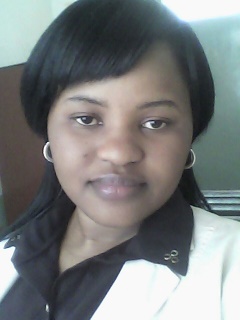 Personal informationPersonal informationName(s)Name(s)Siphathisiwe Siphathisiwe Siphathisiwe Address(es)Address(es)Mohammed bin Zayed, Abu Dhabi.Mohammed bin Zayed, Abu Dhabi.Mohammed bin Zayed, Abu Dhabi.Professional goalsProfessional goalsType of jobType of jobFull-timeFull-timeFull-timeProfessional goalsProfessional goalsProfessional development, Implementation of skillsLearning of new elementsProfessional development, Implementation of skillsLearning of new elementsProfessional development, Implementation of skillsLearning of new elementsScope of activitiesScope of activitiesEnvironmental services, security Environmental services, security Environmental services, security Work experienceWork experienceExperience by Business SectorsExperience by Business SectorsSecurity services-4years
Security services-4years
Security services-4years
Occupation or position heldOccupation or position heldSecurity guardSecurity guardSecurity guardDatesDatesJanuary 2012-december 2013January 2012-december 2013January 2012-december 2013Name and address of employerName and address of employer24/7 security services,8 Pilo road Wynberg,Sandton, JHB,South Africa24/7 security services,8 Pilo road Wynberg,Sandton, JHB,South Africa24/7 security services,8 Pilo road Wynberg,Sandton, JHB,South AfricaType of business or sectorType of business or sector Security services Security services Security servicesMain activities and responsibilitiesMain activities and responsibilitiesExcellent customer servicesApproach incidents in a calm and professional manner to uncover and prevent theftsRequest medical / law enforcement whenever needed.Work with department managers to implement protocols to prevent incidentsExcellent customer servicesApproach incidents in a calm and professional manner to uncover and prevent theftsRequest medical / law enforcement whenever needed.Work with department managers to implement protocols to prevent incidentsExcellent customer servicesApproach incidents in a calm and professional manner to uncover and prevent theftsRequest medical / law enforcement whenever needed.Work with department managers to implement protocols to prevent incidentsOccupation or positionOccupation or positionSecurity guardSecurity guardSecurity guardDatesDatesJanuary 2014 to December 2015January 2014 to December 2015January 2014 to December 2015Name and address of employerName and address of employerDessy's security company,Harare,ZimbabweDessy's security company,Harare,ZimbabweDessy's security company,Harare,ZimbabweType of business or sectorType of business or sectorSecurity servicesSecurity servicesSecurity servicesDuties and responsibilities Duties and responsibilities  Delivering excellent customer service at all times Static guarding Access control of incoming and out going traffic and customers Patrolling within designated premises Maintaining order in designated areas. Delivering excellent customer service at all times Static guarding Access control of incoming and out going traffic and customers Patrolling within designated premises Maintaining order in designated areas. Delivering excellent customer service at all times Static guarding Access control of incoming and out going traffic and customers Patrolling within designated premises Maintaining order in designated areas.Occupation or positionOccupation or position House keeping attendant  House keeping attendant  House keeping attendant DatesDates December 2015 December 2015 December 2015Name and address of  employerName and address of  employer Transguard LLC Group, Dubai airport free zone companies Transguard LLC Group, Dubai airport free zone companies Transguard LLC Group, Dubai airport free zone companiesType of business or sectorType of business or sectorSecurity services; Environmental servicesSecurity services; Environmental servicesSecurity services; Environmental servicesMain activities and responsibilitiesMain activities and responsibilitiesDelivering excellent customer care services Reporting all maintenance issues to the line supervisorReporting handing over lost and found to the securityDelivering excellent customer care services Reporting all maintenance issues to the line supervisorReporting handing over lost and found to the securityDelivering excellent customer care services Reporting all maintenance issues to the line supervisorReporting handing over lost and found to the securityEducation and trainingEducation and trainingName and type of organisation providing education and trainingName and type of organisation providing education and training ICSS,UAE,Dubai ICSS,UAE,Dubai ICSS,UAE,DubaiDatesDatesJune 18th –23 June 2017June 18th –23 June 2017June 18th –23 June 2017SubjectSubjectInternational awards for security personnel trainingPhysical FitnessInternational awards for security personnel trainingPhysical FitnessInternational awards for security personnel trainingPhysical FitnessName and type of organisation providing education and trainingName and type of organisation providing education and training Bulawayo Polytechnic College. Zimbabwe HEXCO Bulawayo Polytechnic College. Zimbabwe HEXCO Bulawayo Polytechnic College. Zimbabwe HEXCODatesDatesJanuary 2012 –December 2015January 2012 –December 2015January 2012 –December 2015SubjectSubjectEnvironmental Health Technician Environmental Health Technician Environmental Health Technician Title of qualification awardedTitle of qualification awarded Diploma in Environmental Health  Diploma in Environmental Health  Diploma in Environmental Health Technical skillsTechnical skillsCustomer care service skillsHealth inspection of premisesComputing skillsMS wordMS excelPower pointOffice outlookPublisherAccessCustomer care service skillsHealth inspection of premisesComputing skillsMS wordMS excelPower pointOffice outlookPublisherAccessCustomer care service skillsHealth inspection of premisesComputing skillsMS wordMS excelPower pointOffice outlookPublisherAccessSocial skills and competencesSocial skills and competencesAbility to work under pressureAdaptive and creativeExcellent teamworkGood communication skillsAbility to work under pressureAdaptive and creativeExcellent teamworkGood communication skillsAbility to work under pressureAdaptive and creativeExcellent teamworkGood communication skillsOrganisational skills and competencesOrganisational skills and competencesLeadership skillsAbility to prioritise workLeadership skillsAbility to prioritise workLeadership skillsAbility to prioritise work